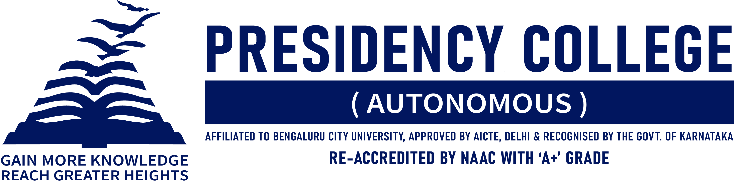 IT CLUB – TECHNOZIA – 2022Program Name: TECH ENIAC 2022Date: 25/07/2022Time/ Duration: 1 DayTotal Number of Participants: 25	Name of Resource Person(s)/ Organization: Surana College, Peenya.Venue: Surana College, Peenya.TECH ENIAC 2022 is the first-ever edition of Surana College's IT Fest organized by the Department of Computer Applications. This fest, being the first of its kind is inspired by ENIAC, the first programmable general-purpose computer. IT is no longer just a department; it is a crucial part of every organization. Tech Eniac provides a platform for students to showcase their talent in the most creative and innovative way. There’re events such as Crackathon, Techiz Manager, IT Quiz, Error 404, Tech Hunt, IT Debate, Spyder, Clash of Guns, and Des Wiz. After a fierce struggle between the competitors, Presidency College emerged victorious and was recognized as the Overall Winner.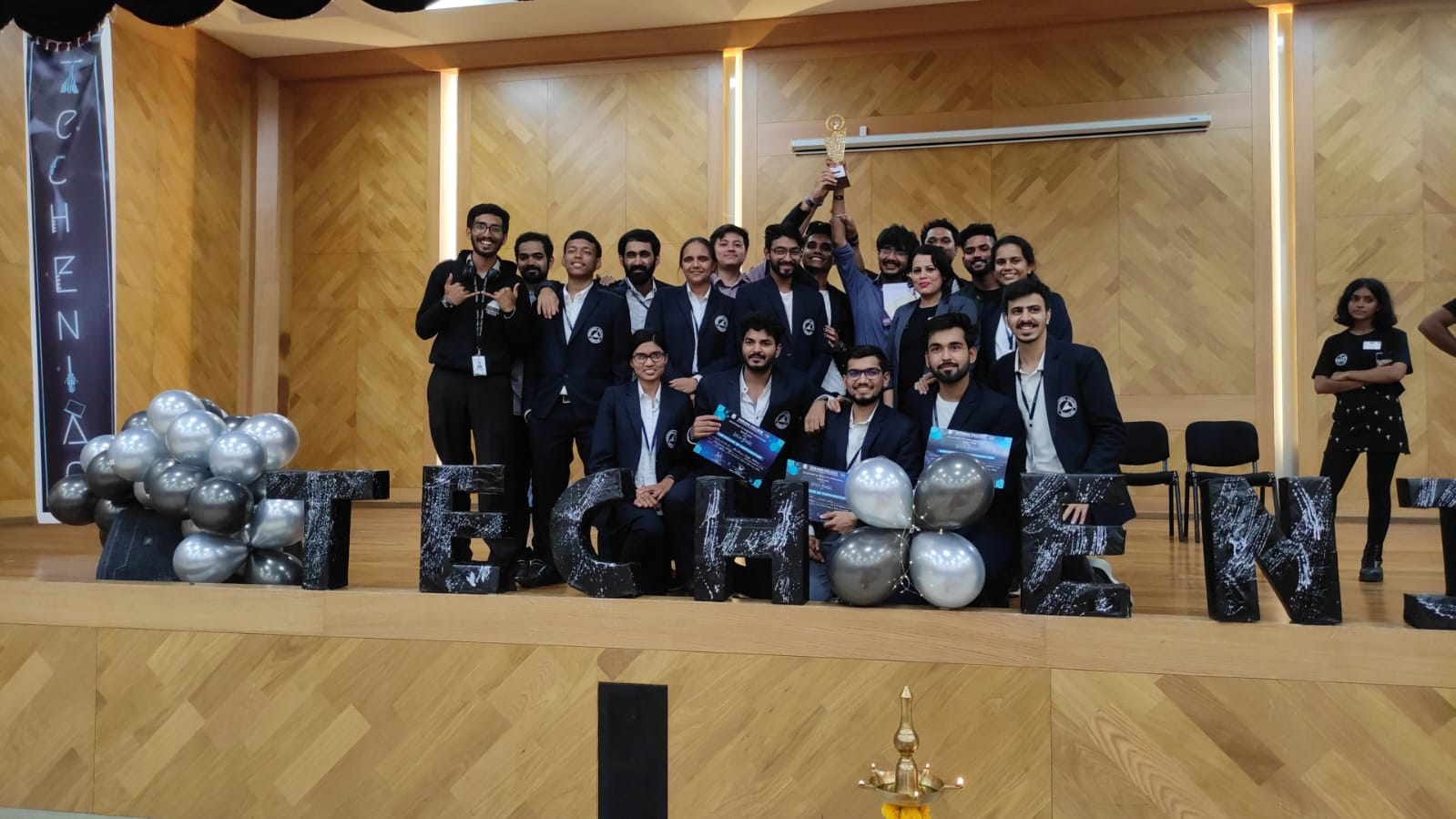 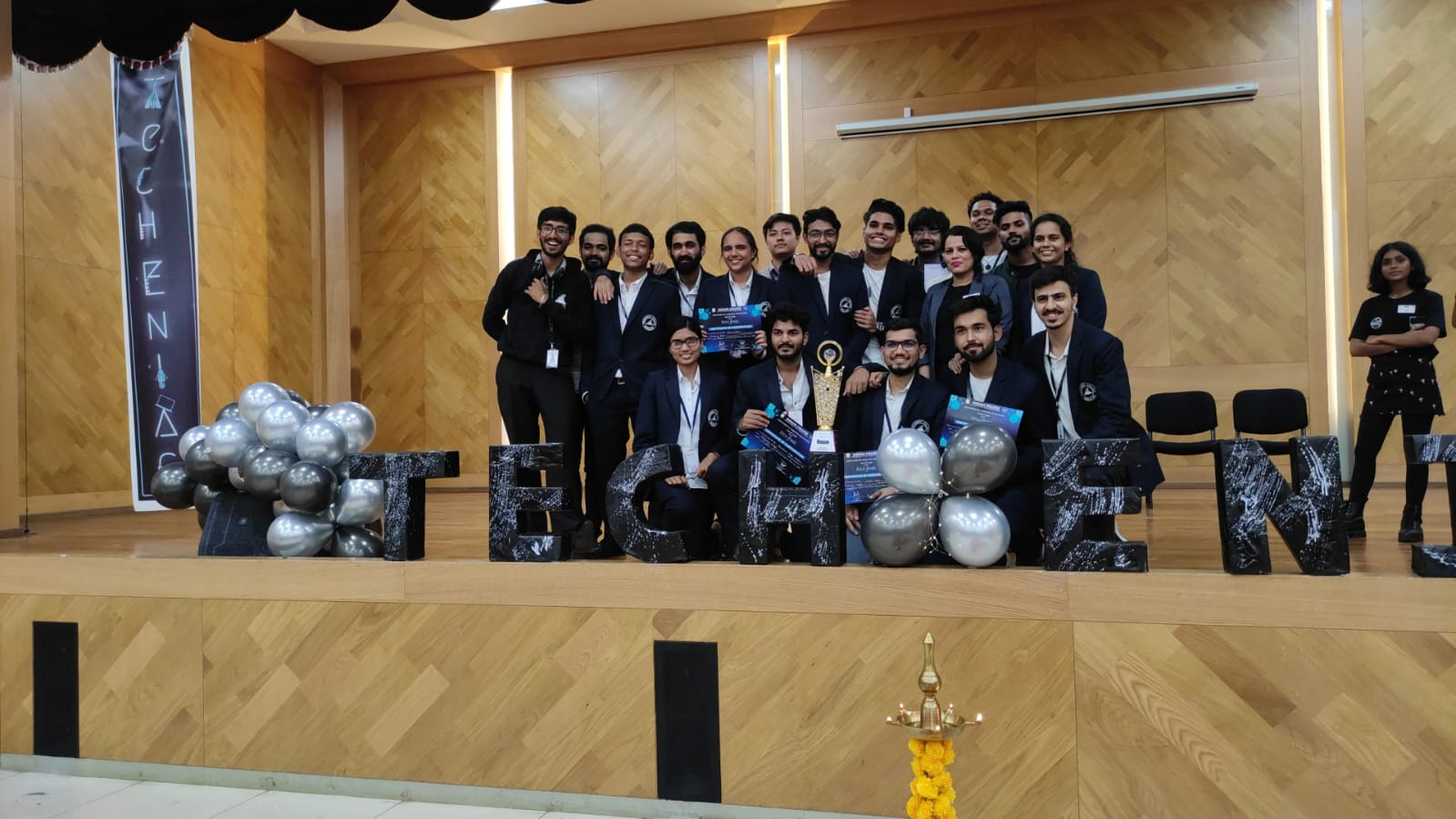 EVENTPARTICIPANTCOURSEPOSITIONTechiz ManagerSiddharth SundarBCAWinnerTechiz ManagerPriyadarshan GiriBCARunnersTech HuntTanupam Saha and Mukunthan NagarajanBCAWinnersIT DebateSiddarth Sundar and Priyadarshan GiriBCAWinnersSpyderAfiq Ekkeri and Amr RawahaBCAWinnersClash of Guns – CS 1.6Rajesh S H, Apurv Topno, Vikas Sharma, Atheed Anoofan, and Venezelus Irungbam.BCAWinnersDes WizMohit PalBCARunners